No seguimento do pedido ao qual esta declaração se anexa para (inserir utilização pretendida), que totaliza um valor estimado de  valor €, os abaixo descritos membros da UID (inserir UID) pedem que a despesa seja partilhada da seguinte forma:Viseu,    de       de     (nome completo), contribui com o montante valor €,                          ___________________________________ (nome completo), contribui com o montante valor €,                          ___________________________________ (nome completo), contribui com o montante valor €,                          ___________________________________ (nome completo), contribui com o montante valor €,                          ___________________________________ (nome completo), contribui com o montante valor €,                          ___________________________________ (nome completo), contribui com o montante valor €,                          ___________________________________ 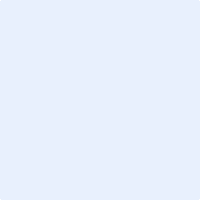 